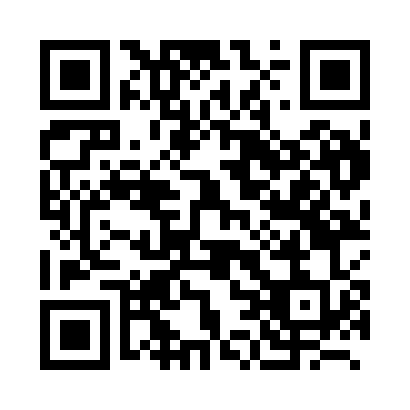 Prayer times for Ezendries, BelgiumWed 1 May 2024 - Fri 31 May 2024High Latitude Method: Angle Based RulePrayer Calculation Method: Muslim World LeagueAsar Calculation Method: ShafiPrayer times provided by https://www.salahtimes.comDateDayFajrSunriseDhuhrAsrMaghribIsha1Wed3:496:151:405:429:0511:212Thu3:456:131:405:439:0711:243Fri3:426:121:405:449:0911:274Sat3:386:101:405:449:1011:305Sun3:356:081:395:459:1211:346Mon3:316:061:395:469:1311:377Tue3:276:051:395:469:1511:408Wed3:256:031:395:479:1611:439Thu3:246:011:395:479:1811:4610Fri3:246:001:395:489:1911:4711Sat3:235:581:395:499:2111:4812Sun3:225:571:395:499:2311:4813Mon3:225:551:395:509:2411:4914Tue3:215:541:395:509:2511:4915Wed3:215:521:395:519:2711:5016Thu3:205:511:395:529:2811:5117Fri3:195:491:395:529:3011:5118Sat3:195:481:395:539:3111:5219Sun3:185:471:395:539:3311:5320Mon3:185:451:395:549:3411:5321Tue3:185:441:395:549:3511:5422Wed3:175:431:405:559:3711:5523Thu3:175:421:405:559:3811:5524Fri3:165:411:405:569:3911:5625Sat3:165:401:405:569:4111:5626Sun3:165:391:405:579:4211:5727Mon3:155:381:405:579:4311:5828Tue3:155:371:405:589:4411:5829Wed3:155:361:405:589:4511:5930Thu3:145:351:405:599:4711:5931Fri3:145:341:415:599:4812:00